HT15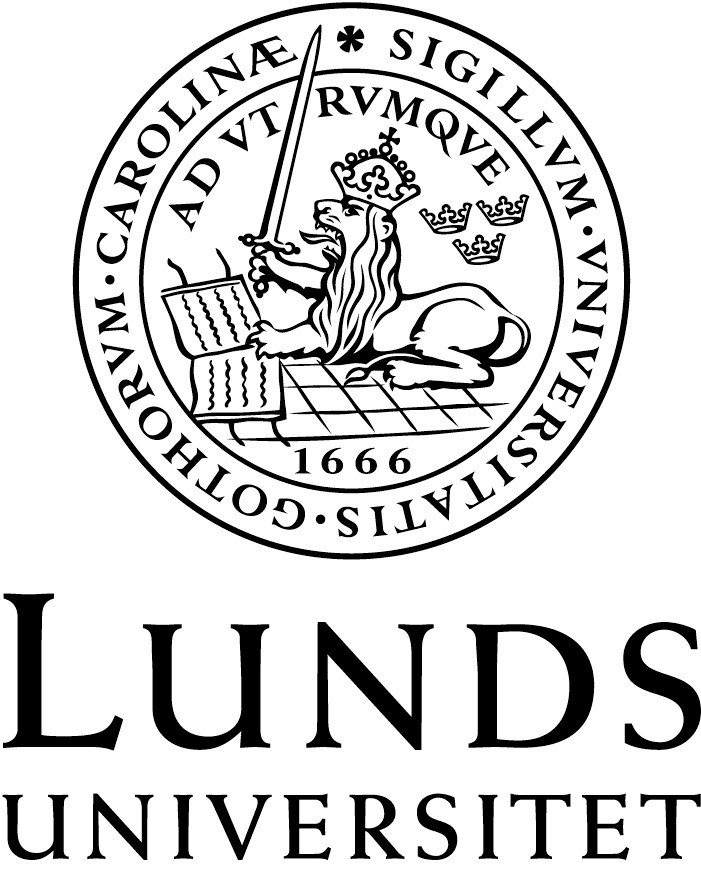 Språk-   och  litteraturcentrumItalienskaITAK01, italienska, kandidatkursFastställd 2015-06-01 av Sektion 3 för att gälla från HT15.Referenslitteratur    för sam tliga  delkurserNorstedts   italiensk-svenska    ordbok.  Norstedts   svensk-italienska    ordbok. Någon  enspråkig   italiensk  ordbok,  som  t.ex.:ZINGARELLI,   Vocabolario   della  lingua  italiana,  eller: GARZANTI,   Vocabolario   della  lingua  italiana.Delkurs  1. Fördjupning   i det italienska   språket,  7,5 högskolepoäng:Obligatorisk   litteratur:DARDANO,.   M . Nuovo  manualetto   di linguistica   italiana.  Zanichelli,   2005. Referenslitteratur:DARDANO,   M ., & TRIFONE,   P., Grammatica   italiana  con nozioni  di linguistica.   Zanichelli,   1995. EDSTRÖM ,  T., HEDENQUIST,    J.A.,  & FORSGREN,   M ., M odern  italiensk  grammatik.   Alm qvist  & W iksell,  1995.RENZI,  L., SALVI,  G., & CARDINALETTI,    A., Grande  grammatica   italiana  di consultazione, Volumi  I (1988),  II (1991),  III (1995).  Il M ulino.  SALVI,  G. & VANELLI,   L., Nuova  grammatica italiana.  Il M ulino,  2004.DELL'AVERSANO, C., GRILLI, A., La scrittura argomentativa. Dal saggio breve alla tesi didottorato. Edumond Le Monnier, 2005.Delkurs  2. Text,  historia  och  litteraturhistoria,    7,5 högskolepoäng:Obligatorisk  kurslitteratur:Italienska  litterära  texter, 1300-1600,  i form av kompendium.Dino Buzzati, Il Deserto dei Tartari, Mondadori, 2001 (1940) ISBN 9788804492955Italo Calvino, Palomar, Einaudi, 1983 ISBN 88-06-05679-4Erri De Luca, Montedidio, Feltrinelli, 2001 (1987) ISBN 88-07-01600-1Erri De Luca, Il peso della farfalla, Feltrinelli, 2010 (2009) ISBN 978-88-07-01793-3Michela Murgia, Accadabora, Einaudi, 2009 ISBN 978-88-06-19780-3Annat material av litteraturteoretisk karaktär tillhandahålls av läraren.Referenslitteratur:FERRONI,  G. Storia della letteratura  italiana,  Mondadori  università,  collana  manuali. Vol. I: dalle origini al 	Quattrocento;  vol. II: dal Cinquecento  al Settecento;  vol IV:Il Novecento  e il nuovo millennio.Delkurs  3. Exam ensarbete,    15 högskolepoäng:     CARIBONI KILLANDER, C. 2010. Consigli, convensioni, norme. Finns på kursplattformen.Referenslitteratur:DELL'AVERSANO, C., GRILLI, A. 2005., La scrittura argomentativa. Dal saggio breve alla tesi di dottorato. Edumond Le Monnier, FEDI,  R. 1999., La scrittura  che conquista.   M anuale  per redigere  tesi.  M ursia  JARRICK,   A: & JOSEPHSON,   O. ,    1996, Från  tanke  till text.  En språkhandbok   för uppsatsskrivande studenter,   Lund,  Studentlitteratur